Школьный этап Всероссийской олимпиады школьниковМАТЕМАТИКА. 9 класс.Школьный этап Всероссийской олимпиады школьниковМАТЕМАТИКА. 9 класс.Критерии оценивания заданий и решения.1. На доске была написана несократимая дробь. Петя уменьшил её числитель на 1, а знаменатель на 2. А Вася прибавил к числителю 1, а знаменатель оставил без изменений. Оказалось, что в результате мальчики получили одинаковые значения. Какой именно результат у них мог получиться? Ответ. 1. Решение. Пусть была написана дробь . Тогда Петя получил    , а Вася . Так как они получили одинаковый результат,= . Отсюда b - a = 1.  Значит, исходная дробь имела вид . И Петя получил из неё дробь , а Вася , т. е. результат и Пети, и Васи равен 1. Комментарий. Т.к. в условии говорится, что у Пети и у Васи полученная дробь имела некоторое значение, проверять, что знаменатель не равен нулю, не требуется.Критерии проверки. • Верное решение — 7 баллов. • Получено, что исходная дробь имела вид   (или эквивалентный ему), но далее выводов про итоговое значение не сделано — 3 балла. • Решение приведено на конкретном примере (например, показано, что для дроби   условие задачи выполнено) — 2 балла. • Приведён только верный ответ — 1 балл.Ответ. Примеры семиугольников изображены на рисунке. Возможны и другие варианты. Критерии проверки.• Найдены два или более семиугольников – 7 баллов. • Найден один семиугольник – 3 балла.3. Аня и Даня вместе весят 82 кг, Даня и Таня – 74 кг, Таня и Ваня – 75 кг, Ваня и Маня – 65 кг, Маня и Аня – 62 кг. Кто тяжелее всех и сколько он весит? Ответ. Ваня, он весит 43 кг. Решение. Сложив данные в условии веса: 82+74+75+65+62=358, получим удвоенный вес всех детей. Т.е. все дети весят 358/2=179. Аня, Даня, Таня, Ваня в сумме весят 82+75=157, т.е. Маня весит 179- 157=22. Аналогично находим, что Аня весит 179 - (74+65)=40, Даня весит 179 - (75+62)=42, Таня 179 - (82+65)=32, Ваня 179 - (74+62)=43. Т.о. самый тяжелый Ваня и он весит 43 кг. Критерии проверки• Верное решение — 7 баллов.Определил вес всех детей вместе – 2 баллаУказал самого тяжелого из детей – 1 балл.4.В подводном царстве живут осьминоги с семью и восемью ногами. Те, у кого 7 ног, всегда врут, а те, у кого 8 ног, всегда говорят правду. Однажды между тремя осьминогами состоялся такой разговор. Зеленый осьминог: «У нас вместе 24 ноги». Синий осьминог: «Ты прав!» Красный осьминог: «Глупости, Зелёный говорит ерунду!» Сколько ног было у каждого осьминога? (Ответ обоснуйте.) Ответ. У Зеленого осьминога 7 ног, у Синего осьминога 7 ног, у Красного осьминога 8 ног. Решение. Из условия задачи следует, что количество ног и правдивость высказываний связаны однозначно. Синий и Красный осьминоги про слова Зеленого осьминога произнесли противоречащие друг другу фразы. Значит, кто-то из них сказал правду, а кто-то ложь. А это, в свою очередь, означает, что у кого-то из них 7 ног. Таким образом, слова Зеленого осьминога – ложь (в противном случае у каждого из трех осьминогов должно быть по 8 ног, иначе общее количество ног меньше 24). Подведем итоги: Зеленый осьминог сказал ложь, у него 7 ног; тогда Синий осьминог сказал ложь, у него 7 ног, а Красный осьминог сказал правду, у него 8 ног. Критерии проверки. • Приведен полный верный анализ ситуации задачи и дан верный ответ – 7 баллов. • Приведен верный анализ ситуации, но по каким-либо причинам дан неверный ответ (например, перепутана связь между количеством ног и правдивостью высказываний) – 5-6 баллов. • Приведен верный ответ и показано, что он удовлетворяет условию задачи (проведена проверка) – 3 балла. • Приведен только верный ответ – 1 балл.5. Постройте график функцииРешение:Функция имеет вид у=2;    х.Критерии проверки.Верно выполнено упрощение функции и верно построен график – 7 балловВерно выполнено упрощение функции, построен график у=2, но не выколоты точки или не указана область определения – 3 баллаВерно выполнено упрощение функции, график не построен или построен неверно – 1 балл1. На доске была написана несократимая дробь. Петя уменьшил её числитель на 1, а знаменатель на 2. А Вася прибавил к числителю 1, а знаменатель оставил без изменений. Оказалось, что в результате мальчики получили одинаковые значения. Какой именно результат у них мог получиться?2. Отмечено 9 точек, как показано на рисунке. Нарисуйте два различных по форме семиугольника с вершинами в отмеченных точках. Для каждого семиугольника сделайте отдельный чертёж. 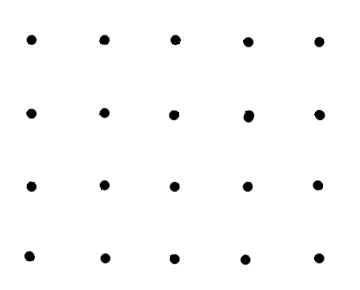 3. Аня и Даня вместе весят 82 кг, Даня и Таня – 74 кг, Таня и Ваня – 75 кг, Ваня и Маня – 65 кг, Маня и Аня – 62 кг. Кто тяжелее всех и сколько он весит? 4.В подводном царстве живут осьминоги с семью и восемью ногами. Те, у кого 7 ног, всегда врут, а те, у кого 8 ног, всегда говорят правду. Однажды между тремя осьминогами состоялся такой разговор. Зеленый осьминог: «У нас вместе 24 ноги». Синий осьминог: «Ты прав!» Красный осьминог: «Глупости, Зелёный говорит ерунду!» Сколько ног было у каждого осьминога? (Ответ обоснуйте.) 5. Постройте график функции1. На доске была написана несократимая дробь. Петя уменьшил её числитель на 1, а знаменатель на 2. А Вася прибавил к числителю 1, а знаменатель оставил без изменений. Оказалось, что в результате мальчики получили одинаковые значения. Какой именно результат у них мог получиться?2. Отмечено 9 точек, как показано на рисунке. Нарисуйте два различных по форме семиугольника с вершинами в отмеченных точках. Для каждого семиугольника сделайте отдельный чертёж. 3. Аня и Даня вместе весят 82 кг, Даня и Таня – 74 кг, Таня и Ваня – 75 кг, Ваня и Маня – 65 кг, Маня и Аня – 62 кг. Кто тяжелее всех и сколько он весит? 4.В подводном царстве живут осьминоги с семью и восемью ногами. Те, у кого 7 ног, всегда врут, а те, у кого 8 ног, всегда говорят правду. Однажды между тремя осьминогами состоялся такой разговор. Зеленый осьминог: «У нас вместе 24 ноги». Синий осьминог: «Ты прав!» Красный осьминог: «Глупости, Зелёный говорит ерунду!» Сколько ног было у каждого осьминога? (Ответ обоснуйте.) 5. Постройте график функции2. Отмечено 9 точек, как показано на рисунке. Нарисуйте два различных по форме семиугольника с вершинами в отмеченных точках. Для каждого семиугольника сделайте отдельный чертёж. 